Lab #2 – Parameter Identification	Name:	Short Form Report	Date:		Section / Group:	Procedure Steps (from lab manual):Follow the Start-Up Procedure in the laboratory manual.  Note the safety rules. Locate the various springs and masses for the mass-spring-dashpot experimental system.Part I.  Mass, Springs, and Damping (Cart 2).  	Experiment ADisconnect the damper by unhooking the damper rod from the mass.  In the previous lab you were ‘given’ some physical parameters and asked to see how well the theoretical frequencies and decay matched the experimental results.  However, most engineers approach problems without values for the system parameters.  In this lab you will use an array of experiments to quantify the parameters of the system.  These values will be used in the next two lab reports.  So work hard to get accurate numbers and be sure to use the same piece of equipment for your next two experiments.(5%) Inspect the laboratory equipment.  You may do this visually or by moving some of the carts and equipment.  Make a list of the parameters that you will need to measure.  Be sure to include a set of units for each parameter.(5%) For each item in the list above, try to think of an experiment or method for determining the parameter.  Choose three experiments and write them in the space below. (10%) Use plots “Figure I.A1” and “Figure I.A2” and definitions from the pre-lab to fill in Table 1.Table 1: Measured Experimental Results.(5%) Use the log decrement method to approximate the damping ratio in both cases.  	Method:                    	     	          Experiment 1,      ________________		________________Experiment 2,      ________________                ________________(5%) Why did the value of  change between the experiments?(5%) Is the difference between  and  acceptable?  Why or why not? (5%) We can now calculate the mass of the cart and spring coefficient.  To do this we combine data from experiments 1 and 2.  The equation for the natural and damped natural frequency:Can be applied to both experiments resulting in two equations and two unknowns.Solve these equations to find the spring constant  and mass of the cart .		________________		________________(5%) Repeat this experiment (or devise a new one to experimentally determine the stiffness of the two remaining springs).  What is the minimum number of experiments you will need to perform?  _____________________________		_____________		___________							From above(5%) Using your results from above fill in Table I, located on the last page of this report.Part II.  Characterizing the Dashpot.  	Experiment BRe-connect the damper, use all 4 slotted weights, and use the stiffest spring.Start with the dashpot in the closed position (do not over tighten).  Loosen the screw until one of the 6-sided start points is up.  Note the initial position of the thumbscrew.  How far is the white line from the vertical?                         Figure 1 – Definition of thumbscrew positionVary the position of the thumbscrew in 1 whole turn increments after each calculation.   (10%) Use the log decrement method from lab 1 to fill in Table II of the appendix.  Use Table II to plot the function in Figure II. 
Compute the log decrement  and the damping ratio  using  and.  Be sure to remove any offset (steady state error) present in the data and do not use peaks below 0.25cm.  You can check your results by saving the data as “Lab2.C.1.m” and running the Matlab program “Lab2Damping.m”(5%) What is the relationship between  and ?  Use this relationship to mark the values of  on the right side of Figure II.  (5%) Adding springs and the dashpot increase the effective mass of the sled.  Is it important to account for the increase in mass?  Defend your answer. (5%) Discuss a method to experimentally determine the mass added by springs and the dashpot.Part III.  General(5%)  In a short paragraph, discuss some possible applications of how the material covered in this laboratory could be used in a real application.Appendix A:  Summary of system parameters found in Lab 2.  Table I – System parameter valuesTable II – Damping vs Dashpot position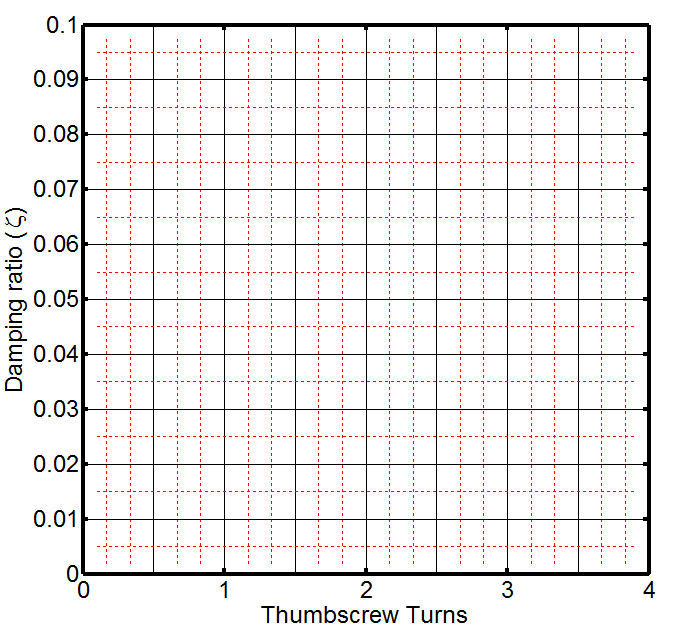 Figure II - Damping ratio curve.  The damping ratio and damping coefficient as a function of dashpot thumb-screw position.  (Up is always a whole number)  Appendix A:  Summary of system parameters found in Lab 2.  			       		                  *Copy from previous page and bring this page to Lab 3.Table I – System parameter valuesTable II – Damping vs Dashpot positionFigure II - Damping ratio curve.  The damping ratio and damping coefficient as a function of dashpot thumb-screw position.  (Up is always a whole number)Part IV.  Differential Error Analysis.  	Post LabNumbers determined by experimental methods are never exact.  They contain both systematic and random error.  Knowing the accuracy of your measurement is a vital component of parameterizing a system.  NOTE: Please fill out this table from page 2 and answer the following questions. Keep this page and bring it to lab 3.(5%) Looking at “Figure I.A1” estimate the accuracy of your measurements.	    		Table 4: Measured Experimental Results.(10%) Using the information above, use differential error analysis to calculate the error in your damping coefficient from Experiment A1.  Show your work below.(5%) Would you expect the error to be larger or smaller in experiment 2?  Why?  Variable (units)Experiment A1 - EmptyCartExperiment A2 - Loaded Cart (cm) (cm) (cm)           n=__________ (seconds) (seconds)Steady state error (cm)ParameterValueUnitsMassesweight  Massescart Spring ConstantsSpring ConstantsSpring ConstantsCart Damping – cart 1Cart Damping – cart 2Dashpot Thumbscrew Damping Ratio -over damped-ParameterValueUnitsMassesweight  Massescart Spring ConstantsSpring ConstantsSpring ConstantsCart Damping – cart 1Cart Damping – cart 2Dashpot Thumbscrew Damping Ratio -over damped-Variable (units)Experiment A1 Empty Cart (Error) (cm) (cm) (cm)           n=__________ (seconds) (seconds)Steady state error (cm)